ScreenshotsScreenshotsBP Create Business Partner – General DataBP Create Business Partner – General DataSAP Transaction: BP 
Click on ‘Create Organization’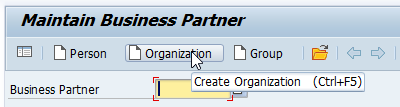 Click on 'Goto → Initial Screen'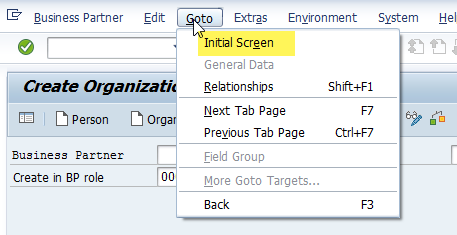 Click ‘Yes’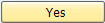 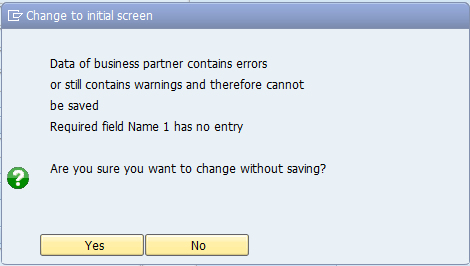 
Click on Organization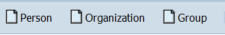 Select Grouping:SP = Sold-to party
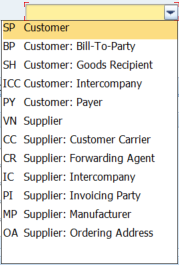 Choose 000000 Business Partner (Gen.)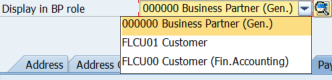 Address Tab:Click on ‘Address’ tab buttonNameName 1*Name 2Name 3Name 4Search TermsSearch Term 1Search Term 2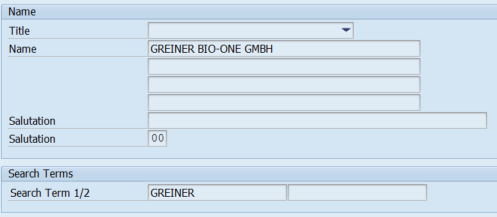 * Mandatory fieldExpand Street Address section using the 'More fields' button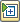 Street AddressStreet 3Street / House NumberStreet 4Street 5Postal Code / CityCountry (dropdown list)Region (dropdown list)Time zone (automatically completed)Tax JurisdictionTransp. Zone (dropdown list)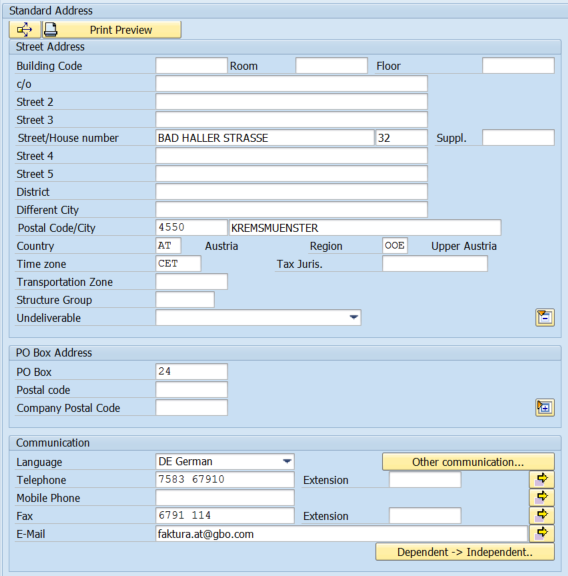 CommunicationLanguage (dropdown list)TelephoneMobile PhoneFaxE-MailIdentification Tab:Identification NumbersExternal BP Number*Tax NumbersTax Category (dropdown list)Tax NumberAllow up to 4 entriesClick on ‘Payment Transactions’ tab button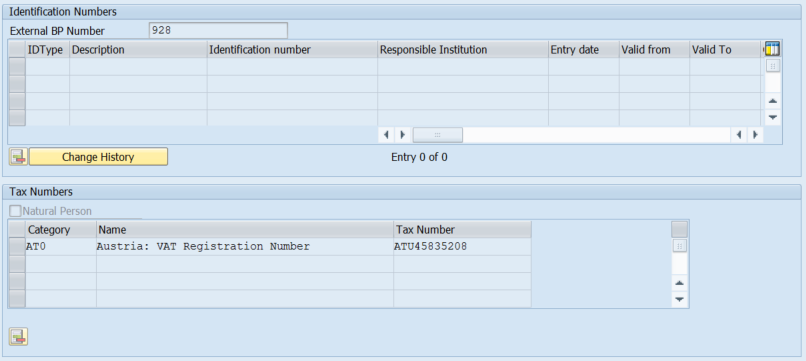 Payment Transactions Tab:Bank DetailsCountry (dropdown list)Bank KeyBank AccountControl KeyIBANClick Save 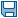 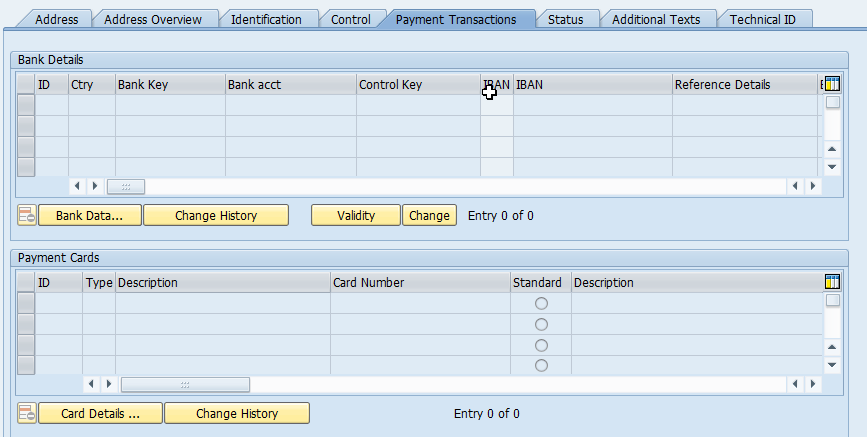 